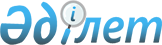 О бюджете села Аксу района Биржан сал на 2023 - 2025 годыРешение маслихата района Биржан сал Акмолинской области от 28 декабря 2022 года № С-25/3.
      В соответствии с пунктом 2 статьи 9-1 Бюджетного кодекса Республики Казахстан, подпунктом 1) пункта 1 и пунктом 2-7 статьи 6 Закона Республики Казахстан "О местном государственном управлении и самоуправлении в Республике Казахстан", маслихат района Биржан сал РЕШИЛ:
      1. Утвердить бюджет села Аксу района Биржан сал на 2023 - 2025 годы, согласно приложениям 1, 2 и 3 соотвественно, в том числе на 2023 год в следующих объемах:
      1) доходы – 25 477,8 тысяч тенге, в том числе:
      налоговые поступления – 357 тысяч тенге;
      неналоговые поступления – 0 тысяч тенге;
      поступления от продажи основного капитала – 0 тысяч тенге;
      поступления трансфертов – 25 120,8 тысяч тенге;
      2) затраты – 25 477,8 тысяч тенге;
      3) чистое бюджетное кредитование – 0 тысяч тенге;
      4) сальдо по операциям с финансовыми активами – 0 тысяч тенге;
      5) дефицит (профицит) бюджета – 0 тысяч тенге;
      6) финансирование дефицита (использование профицита) бюджета – 0 тысяч тенге.
      Сноска. Пункт 1 - в редакции решения маслихата района Биржан сал Акмолинской области от 05.12.2023 № С-7/4 (вводится в действие с 01.01.2023).


      2. Утвердить доходы бюджета села Аксу района Биржан сал за счет следующих источников:
      1) налоговых поступлений, в том числе:
      налогов на имущество;
      налога на транспортные средства;
      поступления за пользование природных и других ресурсов.
      3. Учесть, что в бюджете села Аксу района Биржан сал на 2023 год предусмотрен объем субвенции в сумме 20 340 тысяч тенге.
      4. Учесть, что в составе поступлений бюджета села Аксу района Биржан сал на 2023 год предусмотрены целевые трансферты из районного бюджета согласно приложению 4.
      5. Настоящее решение вводится в действие с 1 января 2023 года. Бюджет села Аксу на 2023 год
      Сноска. Приложение 1 - в редакции решения маслихата района Биржан сал Акмолинской области от 05.12.2023 № С-7/4 (вводится в действие с 01.01.2023). Бюджет села Аксу на 2024 год Бюджет села Аксу на 2025 год Целевые трансферты из районного бюджета на 2023 год
      Сноска. Приложение 4 - в редакции решения маслихата района Биржан сал Акмолинской области от 05.12.2023 № С-7/4 (вводится в действие с 01.01.2023).
					© 2012. РГП на ПХВ «Институт законодательства и правовой информации Республики Казахстан» Министерства юстиции Республики Казахстан
				
      Секретарь маслихатарайона Биржан сал

C.Шауенов
Приложение 1 к решению
маслихата района Биржан сал
от 28 декабря 2022 года
№ С-25/3
Категория 
Категория 
Категория 
Категория 
Сумма, тысяч тенге
Класс 
Класс 
Класс 
Сумма, тысяч тенге
Подкласс
Подкласс
Сумма, тысяч тенге
Наименование
1
2
3
4
5
1. Доходы
25477,8
1
Налоговые поступления
357
1
Подоходный налог 
0
2
Индивидуальный подоходный налог
0
4
Налоги на собственность
357
1
Налоги на имущество
4
3
Земельный налог
200
4
Налог на транспортные средства
153
5
Внутренние налоги на товары, работы и услуги
0
3
Поступления за пользование природных и других ресурсов
0
2
Неналоговые поступления
0
1
Доходы от государственной собственности
0
5
Доходы от аренды имущества, находящегося в государственной собственности
0
3
Поступления от продажи основного капитала
0
1
Продажа государственного имущества, закрепленного за государственными учреждениями
0
1
Продажа государственного имущества, закрепленного за государственными учреждениями
0
4
Поступления трансфертов
25120,8
2
Трансферты из вышестоящих органов государственного управления
25120,8
3
Трансферты из районного (города областного значения) бюджета
25120,8
Функциональная группа
Функциональная группа
Функциональная группа
Функциональная группа
Функциональная группа
Сумма, тысяч тенге
Функциональная подгруппа
Функциональная подгруппа
Функциональная подгруппа
Функциональная подгруппа
Сумма, тысяч тенге
Администратор бюджетных программ 
Администратор бюджетных программ 
Администратор бюджетных программ 
Сумма, тысяч тенге
Программа
Программа
Сумма, тысяч тенге
Наименование
Сумма, тысяч тенге
II. Затраты
25477,8
01
Государственные услуги общего характера
16729
1
Представительные, исполнительные и другие органы, выполняющие общие функции государственного управления
16729
124
Аппарат акима города районного значения, села, поселка, сельского округа
16729
001
Услуги по обеспечению деятельности акима города районного значения, села, поселка, сельского округа
16729
07
Жилищно-коммунальное хозяйство
7188,5
2
Коммунальное хозяйство
5084,2
124
Аппарат акима города районного значения, села, поселка, сельского округа
5084,2
014
Организация водоснабжения населенных пунктов
5084,2
3
Благоустройство населенных пунктов
2508
124
Аппарат акима города районного значения, села, поселка, сельского округа
2508
008
Освещение улиц в населенных пунктах
372
009
Обеспечение санитарии населенных пунктов
660,8
011
Благоустройство и озеленение
1071,5
12
Транспорт и коммуникации
1560,3
1
Автомобильный транспорт
1560,3
124
Аппарат акима города районного значения, села, поселка, сельского округа
1560,3
013
Обеспечение функционирования автомобильных дорог в городах районного значения, селах, поселках, сельских округах
1560,3
IV. Сальдо по операциям с финансовыми активами 
0
V. Дефицит (профицит) бюджета 
0
VI. Финансирование дефицита (использование профицита) бюджета
0
IV. Сальдо по операциям с финансовыми активами 
0
V. Дефицит (профицит) бюджета 
0
VI. Финансирование дефицита (использование профицита) бюджета
0
8
Используемые свободные остатки
0
1
Остатки бюджетных средств
0
1
Свободные остатки бюджетных средств
0Приложение 2 к решению
маслихата района Биржан сал
от 28 декабря 2022 года
№ С-25/3
Категория 
Категория 
Категория 
Категория 
Сумма, тысяч тенге
Класс 
Класс 
Класс 
Сумма, тысяч тенге
Подкласс
Подкласс
Сумма, тысяч тенге
Наименование
Сумма, тысяч тенге
1
2
3
4
5
1. Доходы
14228
1
Налоговые поступления
280
1
Подоходный налог 
0
2
Индивидуальный подоходный налог
0
4
Налоги на собственность
280
1
Налоги на имущество
6
3
Земельный налог
54
4
Налог на транспортные средства
220
2
Неналоговые поступления
0
1
Доходы от государственной собственности
0
5
Доходы от аренды имущества, находящегося в государственной собственности
0
3
Поступления от продажи основного капитала
0
1
Продажа государственного имущества, закрепленного за государственными учреждениями
0
1
Продажа государственного имущества, закрепленного за государственными учреждениями
0
4
Поступления трансфертов
13948
2
Трансферты из вышестоящих органов государственного управления
13948
3
Трансферты из районного (города областного значения) бюджета
13948
Функциональная группа
Функциональная группа
Функциональная группа
Функциональная группа
Функциональная группа
Сумма, тысяч тенге
Функциональная подгруппа
Функциональная подгруппа
Функциональная подгруппа
Функциональная подгруппа
Сумма, тысяч тенге
Администратор бюджетных программ 
Администратор бюджетных программ 
Администратор бюджетных программ 
Сумма, тысяч тенге
Программа
Программа
Сумма, тысяч тенге
Наименование
Сумма, тысяч тенге
II. Затраты
14228
01
Государственные услуги общего характера
11835
1
Представительные, исполнительные и другие органы, выполняющие общие функции государственного управления
11835
124
Аппарат акима города районного значения, села, поселка, сельского округа
11835
001
Услуги по обеспечению деятельности акима города районного значения, села, поселка, сельского округа
11835
07
Жилищно-коммунальное хозяйство
1393
3
Благоустройство населенных пунктов
1393
124
Аппарат акима города районного значения, села, поселка, сельского округа
1393
008
Освещение улиц в населенных пунктах
493
009
Обеспечение санитарии населенных пунктов
300
011
Благоустройство и озеленение
600
014
Организация водоснабжения населенных пунктов
0
12
Транспорт и коммуникации
1000
1
Автомобильный транспорт
1000
124
Аппарат акима города районного значения, села, поселка, сельского округа
1000
013
Обеспечение функционирования автомобильных дорог в городах районного значения, селах, поселках, сельских округах
1000
IV. Сальдо по операциям с финансовыми активами 
0
V. Дефицит (профицит) бюджета 
0
VI. Финансирование дефицита (использование профицита) бюджета
0Приложение 3 к решению
маслихата района Биржан сал
от 28 декабря 2022 года
№ С-25/3
Категория 
Категория 
Категория 
Категория 
Сумма, тысяч тенге
Класс 
Класс 
Класс 
Сумма, тысяч тенге
Подкласс
Подкласс
Сумма, тысяч тенге
Наименование
Сумма, тысяч тенге
1
2
3
4
5
1. Доходы
11154
1
Налоговые поступления
222
1
Подоходный налог 
52
2
Индивидуальный подоходный налог
52
4
Налоги на собственность
170
1
Налоги на имущество
5
3
Земельный налог
44
4
Налог на транспортные средства
121
2
Неналоговые поступления
0
1
Доходы от государственной собственности
0
5
Доходы от аренды имущества, находящегося в государственной собственности
0
3
Поступления от продажи основного капитала
0
1
Продажа государственного имущества, закрепленного за государственными учреждениями
0
1
Продажа государственного имущества, закрепленного за государственными учреждениями
0
4
Поступления трансфертов
10932
2
Трансферты из вышестоящих органов государственного управления
10932
3
Трансферты из районного (города областного значения) бюджета
10932
Функциональная группа
Функциональная группа
Функциональная группа
Функциональная группа
Функциональная группа
Сумма, тысяч тенге
Функциональная подгруппа
Функциональная подгруппа
Функциональная подгруппа
Функциональная подгруппа
Сумма, тысяч тенге
Администратор бюджетных программ 
Администратор бюджетных программ 
Администратор бюджетных программ 
Сумма, тысяч тенге
Программа
Программа
Сумма, тысяч тенге
Наименование
Сумма, тысяч тенге
II. Затраты
11154
01
Государственные услуги общего характера
7632
1
Представительные, исполнительные и другие органы, выполняющие общие функции государственного управления
7632
124
Аппарат акима города районного значения, села, поселка, сельского округа
7632
001
Услуги по обеспечению деятельности акима города районного значения, села, поселка, сельского округа
7632
07
Жилищно-коммунальное хозяйство
387
3
Благоустройство населенных пунктов
387
124
Аппарат акима города районного значения, села, поселка, сельского округа
387
008
Освещение улиц в населенных пунктах
243
009
Обеспечение санитарии населенных пунктов
144
12
Транспорт и коммуникации
3135
1
Автомобильный транспорт
3135
124
Аппарат акима города районного значения, села, поселка, сельского округа
3135
013
Обеспечение функционирования автомобильных дорог в городах районного значения, селах, поселках, сельских округах
3135
IV. Сальдо по операциям с финансовыми активами 
0
V. Дефицит (профицит) бюджета 
0
VI. Финансирование дефицита (использование профицита) бюджета
0Приложение 4 к решению
маслихата района Биржан сал
от 28 декабря 2022 года
№ С-25/3
Наименование
Сумма, тысяч тенге
1
2
Всего 
4780,8
Целевые текущие трансферты
4780,8
в том числе:
Аппарат акима села Аксу
4780,8
На обеспечение санитарии населенных пунктов
660,8
На обеспечение функционирования автомобильных дорог в городах районного значения, селах, поселках, сельских округах
1000
На организацию водоснабжения населенных пунктов
3120